Приложение № 4 к ИзвещениюПРОЕКТ ДОГОВОРА                                                                                            ДОГОВОР № _______на поставку сувенирных товаров (запоминающих устройств) для нужд ИПУ РАН(закупка для субъектов малого и среднего предпринимательства) г. Москва					                                          «____» ___________ 2024 г.Федеральное государственное бюджетное учреждение науки Институт проблем управления им. В.А. Трапезникова Российской академии наук (ИПУ РАН), именуемое
в дальнейшем «Заказчик», в лице _______________________ действующего на основании _______________________________________, с одной стороны, и ____________________, именуемое в дальнейшем «Поставщик», в лице ______________, действующего на основании __________, с другой стороны, именуемый в дальнейшем «Поставщик», с другой стороны, именуемые в дальнейшем «Стороны», а по отдельности «Сторона», с соблюдением требований Гражданского Кодекса Российской Федерации, Федерального закона от 18.07.2011 № 223-ФЗ 
«О закупках товаров, работ, услуг отдельными видами юридических лиц», Положения 
о закупке товаров, работ, услуг для нужд Федерального бюджетного учреждения науки Института проблем управления им. В.А. Трапезникова Российской академии наук (ИПУ РАН) от 15 апреля 2022 года (далее – Положение о закупке), на основании результатов определения поставщика (подрядчика, исполнителя) путем проведения запроса котировок в электронной форме, проведенного среди субъектов малого и среднего предпринимательства, отраженных 
в Протоколе № ______ от «___»_______ 2024 г. заседания комиссии по осуществлению закупок ИПУ РАН, заключили настоящий договор (далее - Договор) о нижеследующем:ПРЕДМЕТ ДОГОВОРА1.1. Поставщик обязуется поставить сувенирные товары (запоминающих устройств)  для нужд ИПУ РАН (далее – Товар), а Заказчик обязуется принять и оплатить Товар на условиях, предусмотренных настоящим договором.1.2. Наименование Товара, технические характеристики, ассортимент, количество, срок поставки Товара, Стороны согласовали и зафиксировали в Спецификации на поставку сувенирных товаров (запоминающих устройств) для нужд ИПУ РАН к настоящему договору (приложение № 1 к Договору) (далее по тексту – Спецификация) и Описание предмета закупки (Техническом задании) на поставку сувенирных товаров (запоминающих устройств) для нужд ИПУ РАН к настоящему договору (приложение № 2 к Договору), являющиеся неотъемлемыми частями Договора.ЦЕНА ДОГОВОРА И ПОРЯДОК РАСЧЁТОВ2.1. Цена Договора составляет _________ (___________) рублей ___ копеек, в том числе НДС___% - _____ рублей ____ копеек/ НДС не предусмотрен на основании _______________.Цена указана в Спецификации.2.2. Цена Договора включает в себя стоимость Товара, в том числе тары и упаковки, затраты Поставщика на поставку Товара по адресу Заказчика (г. Москва, ул. Профсоюзная, 
д. 65), погрузо-разгрузочные работы, гарантийное обслуживание, расходы на страхование (при наличии), уплату таможенных пошлин, гарантийных обязательств, налогов и других обязательных платежей, в том числе иные расходы Поставщика, необходимые для исполнения Договора.Цена Договора является твердой и не может изменяться в ходе исполнения Договора, 
за исключением случаев, предусмотренных законодательством Российской Федерации 
и Положением о закупке. При изменении цены Договора Стороны подписывают дополнительное соглашение.2.3. Оплата по Договору производится в следующем порядке:2.3.1. Оплата производится в безналичном порядке путем перечисления Заказчиком денежных средств на указанный в Договоре расчетный счет Поставщика. Расчеты
за поставленный по Договору Товар производятся между Заказчиком и Поставщиком в размере его фактической стоимости, но не более суммы, предусмотренной Договором.2.3.2. Оплата производится в валюте Российской Федерации.2.3.3. Авансовые платежи по Договору не предусмотрены.2.3.4. Оплата Товара производится Заказчиком не позднее 7 (семи) рабочих дней
с момента подписания Сторонами Документа о приемке (Приложение № 3 к Договору) надлежаще оформленных и подписанных отчетных документов (счет, счет-фактура 
(при необходимости), товарная накладная по форме ТОРГ -12 или универсальный передаточный документ (при наличии)).2.3.5. В случае изменения адреса местонахождения и/или платежных реквизитов Поставщика, он обязан в двухдневный срок в письменной форме сообщить об этом Заказчику 
с указанием нового адреса местонахождения и/или реквизитов. В противном случае, все риски, связанные с перечислением Заказчиком денежных средств на указанный в настоящем договоре расчетный счет Поставщика, несет Поставщик.2.3.6. Заказчик считается исполнившим обязанность по оплате Товара с момента списания банком Заказчика денежных средств с его счета для оплаты Поставщику (для направления в банк Поставщика) на основании соответствующего платежного поручения. За дальнейшее прохождение денежных средств Заказчик ответственности не несет. 2.3.7. В случае неисполнения или ненадлежащего исполнения обязательств по Договору 
со стороны Поставщика оплата Заказчиком фактически поставленного Товара производится 
за вычетом соответствующего размера неустойки.ПРАВА И ОБЯЗАННОСТИ СТОРОН3.1. Заказчик вправе:3.1.1. Требовать от Поставщика надлежащего исполнения обязательств в соответствии
с Договором.3.1.2. Требовать от Поставщика представления надлежащим образом оформленных документов, указанных в п. 4.6. Договора.3.1.3. Запрашивать у Поставщика информацию о ходе и состоянии исполнения обязательств Поставщика по Договору.3.1.4. Осуществлять контроль и надзор за качеством, порядком и сроками поставки Товара, не вмешиваясь при этом в оперативно-хозяйственную деятельность Поставщика.3.1.5. Отказаться от приемки Товара в случаях, предусмотренных законодательством Российской Федерации.3.1.6. Пользоваться иными правами, установленными Договором и законодательством Российской Федерации.3.1.7. Провести экспертизу поставленного Товара. В случае проведения Заказчиком экспертизы поставленного Товара, срок ее проведения не должен превышать срока приемки, Товара, указанного в настоящем договоре.3.2. Заказчик обязан:3.2.1. Проверить при приемке Товара его качество и количество и в случае обнаружения недостатков потребовать от Поставщика замены/допоставки Товара или отказаться от приемки Товара.3.2.2. Принять и оплатить Товар, соответствующий требованиям Договора и Спецификации.3.2.3. Сообщать незамедлительно в письменной форме Поставщику о недостатках, обнаруженных в ходе исполнения Договора.3.2.4. При получении от Поставщика уведомления о приостановлении поставки Товара, рассмотреть вопрос о целесообразности поставки Товара. Решение о продолжении поставки Товара принимается Заказчиком и Поставщиком совместно и оформляется дополнительным соглашением к Договору.3.2.5. Исполнять иные обязанности, предусмотренные законодательством Российской Федерации и условиями Договора.3.3. Поставщик вправе:3.3.1. Требовать своевременной оплаты за надлежащим образом поставленный Товар.3.3.2. Запрашивать у Заказчика разъяснения по вопросам поставки Товара.3.4. Поставщик обязан:3.4.1. Своевременно и надлежащим образом исполнять обязательства в соответствии
с условиями Договора и представить Заказчику документы, указанные в п. 4.6. Договора.Наименование Товара в товаросопроводительных документах должно соответствовать наименованию Товара, указанному в Спецификации.3.4.2. Предоставить по запросу Заказчика информацию о ходе исполнения обязательств
в сроки, указанные в запросе. Предоставлять Заказчику информацию о сложностях, возникающих при исполнении Договора в течение 24 (двадцати четырех) часов с момента их возникновения.3.4.3. Обеспечить соответствие Товара требованиям качества, безопасности жизни
и здоровья, а также иным требованиям сертификации, безопасности (санитарным нормам
и правилам, государственным стандартам, техническим регламентам и т.п.), установленным 
на Товар законодательством Российской Федерации.Поставщик обязан в течение срока действия Договора предоставить по запросу Заказчика 
в течение 1 (одного) рабочего дня после получения указанного запроса документы, подтверждающие соответствие указанным выше требованиям.3.4.4. Поставить Товар Заказчику собственным транспортом или с привлечением транспорта третьих лиц за свой счет. При этом ответственность за действия (бездействие) третьих лиц возлагается на Поставщика.3.4.5. Выполнить собственными техническими средствами и за свой счет все виды погрузо-разгрузочных работ, включая работы с применением грузоподъемных средств.3.4.6. Обеспечить устранение недостатков, выявленных при приемке Заказчиком Товара, 
за свой счет.3.4.7. По требованию Заказчика участвовать в сдаче-приемке Товара.3.4.8. Приостановить поставку Товара в случае обнаружения не зависящих от Поставщика обстоятельств, которые могут оказать негативное влияние на качество Товара или создать невозможность поставить Товар в установленный Договором срок и сообщить об этом Заказчику в течение 1 (одного) рабочего дня после приостановления поставки Товара.3.4.9. В течение 1 (одного) рабочего дня с момента обнаружения невозможности поставить Товар в требуемом количестве и/или в предусмотренные Договором срок информировать об этом Заказчика.3.4.10. Представить Заказчику сведения об изменении своего адреса местонахождения 
в срок не позднее 2 (двух) календарных дней. В случае непредставления уведомления 
об изменении адреса местонахождения, адресом местонахождения будет считаться адрес, указанный в разделе 12 Договора.3.4.11. Обеспечить конфиденциальность информации, предоставленной Заказчиком 
в ходе исполнения обязательств по Договору.3.4.12. Исполнять иные обязанности, предусмотренные законодательством Российской Федерации и Договором.СРОКИ, ПОРЯДОК ПОСТАВКИ И ПРИЕМКИ ТОВАРА4.1. Поставщик обязуется поставить Заказчику Товар по адресу: 117997, г. Москва, 
ул. Профсоюзная, д. 65, в срок до 20.05.2024 включительно с даты заключения Договора, в рабочие дни: с понедельника по четверг с 09.30 часов до 17.00 часов (время московское), в пятницу с 09.30 часов до 16.00 часов (время московское). Поставка Товара частями не допускается, за исключением наличия предварительного письменного согласия Заказчика 
на поставку Товара частями.4.2. Поставщик не позднее, чем за 1 (один) рабочий день до предполагаемой даты поставки Товара извещает Заказчика о дате и времени его доставки по почте, факсимильным сообщением или иным способом с указанием ответственного лица, на которое возложена ответственность 
за доставку Товара.4.3. Все характеристики Товара должны соответствовать условиям Договора.4.4. Поставщик обязуется поставить Товар в таре (упаковке), позволяющей обеспечить сохранность Товара от повреждений при его отгрузке, перевозке и хранении. Многооборотная тара, средства пакетирования и упаковка возврату не подлежат.Товар должен передаваться Заказчику в упаковке, соответствующей установленным обязательным требованиям к безопасности и характеру груза (Товара), предохраняющей его
от всякого рода повреждения или порчи и обеспечивающей сохранность в течение всего гарантийного срока на Товар.Упаковка Товара, имеющая внешние дефекты, которые не позволяют использовать ее для обеспечения сохранности Товара при транспортировке и хранении, возвращается Поставщику вместе с Товаром, находящимся в ней. Такой Товар не засчитывается в счет исполнения любых обязательств по Договору.Поставщик несет ответственность перед Заказчиком за повреждение Товара вследствие его ненадлежащей упаковки.На упаковке должна быть маркировка, содержащая информацию согласно Решению Комиссии Таможенного союза от 16.08.2011 № 769 «О принятии технического регламента Таможенного союза «О безопасности упаковки», ГОСТ 17527-2020 «Упаковка. Термины
и определения», а также информацию согласно иным техническим регламентам на отдельные виды Товара.Поставщик обязан обеспечить в соответствии с требованиями законодательства Российской Федерации надлежащие условия хранения и перевозки, установленные изготовителем Товара, необходимые для сохранения качества и безопасности Товара.4.5. Поставляемый Товар должен соответствовать требованиям:- Технического регламента Таможенного союза ТР ТС 004/2011 «О безопасности низковольтного оборудования», утвержденного Решением Комиссии Таможенного союза 
от 16 августа 2011 года № 768;- Технического регламента Таможенного союза ТР ТС 020/2011 «Электромагнитная совместимость технических средств», утвержденного Решением Комиссии Таможенного союза от 9 декабря 2011 года № 879; - Технического регламента Таможенного союза ТР ЕАЭС 037/2016 «Об ограничении применения опасных веществ в изделиях электротехники и радиоэлектроники», принятым Решением Совета Евразийской экономической комиссии от 18 октября 2016 года № 113.4.6. Одновременно с поставкой Товара Поставщик передает Заказчику оригинал счета, подписанную со своей стороны товарную накладную по форме ТОРГ-12 или универсальный передаточный документ, Документ о приемке.4.7. Приемка Товара осуществляется Заказчиком в течение 5 (пяти) рабочих дней
с момента доставки Товара. Для проверки Товара в части его соответствия условиям Договора Заказчик имеет право провести экспертизу. Экспертиза поставленного Товара может проводиться Заказчиком своими силами, или с привлечением независимых экспертов (экспертные организации).4.8. В рамках экспертизы Товара проводятся исследования (экспертиза) Товара 
на предмет качества и безопасности, в том числе фальсификации Товара.По результатам экспертизы Товара, Заказчик составляет заключение об отсутствии или наличии нарушений условий Договора.В случае, если по результатам экспертизы установлены нарушения условий Договора, 
не препятствующие приемке Товара, в заключении могут содержаться предложения 
об устранении данных нарушений с указанием срока их устранения.Заказчик вправе не отказывать в приемке Товара в случае выявления несоответствия Товара условиям Договора, если выявленное несоответствие не препятствует приемке Товара 
и устранено Поставщиком, за исключением условий, касающихся качества и безопасности Товара.В случае привлечения Заказчиком для проведения экспертизы Товара экспертов, экспертных организаций при принятии решения о приемке или об отказе в приемке Товара Заказчик должен учитывать отраженные в заключении по результатам экспертизы предложения экспертов, экспертных организаций.4.9. Приемка Товара начинается в течение 5 (пяти) рабочих дней с момента поставки
Товара (дата товарно-транспортной накладной о получении Товара).По факту приемки Товара Сторонами подписываются Документ 
о приемке, товарная накладная по форме ТОРГ-12 или универсальный передаточный документ. Экземпляры указанных документов остаются у Поставщика и Заказчика.4.10. В случае обнаружения Заказчиком нарушений условий Договора Заказчик отказывается от приемки Товара и составляет в течение 5 (пяти) рабочих дней с момента доставки Товара мотивированный отказ от подписания Документа о приемке с указанием перечня выявленных нарушений, сроков их устранения, который является основанием не оплачивать Товар (далее - мотивированный отказ).4.11. Мотивированный отказ не позднее 1 (одного) рабочего дня с момента подписания направляется Поставщику.4.12. После устранения выявленных нарушений (допоставка, замена и пр.) Поставщик повторно направляет Заказчику документы, указанные в пункте 4.6. настоящего договора. 
По результатам их рассмотрения Заказчик подписывает Документ о приемке.Допоставленный или заменный Товар принимается Заказчиком в порядке, установленном пунктами 4.6. - 4.10. настоящего договора.В случае повторного выявления нарушений условий Договора Заказчик вправе отказаться от исполнения Договора.Подписание Заказчиком Документа о приемке и предоставление документов, предусмотренных настоящим договором, подтверждает исполнение обязательств Поставщика 
по поставке Товара.4.13. Обязательства Поставщика по поставке Товара считаются исполненными с даты подписания Сторонами Документа о приемке, товарной накладной по форме ТОРГ-12 
и передачи документов, указанных в пункте 4.6 настоящего договора.4.14. Право собственности на Товар, риски утраты и повреждения переходят 
от Поставщика к Заказчику, с даты поставки Товара. Датой поставки Товара считается дата подписания Документа о приемке.ГАРАНТИИ5.1. Поставщик настоящим безусловно заявляет и гарантирует, что Товар новый, оригинальный, не бывший в употреблении, не заложен, не находится под арестом, не имеет каких-либо обременений и/или ограничений и свободно распространяемый на территории Российской Федерации.5.2. Если будет документально установлено, что, хотя бы одно из заверений или гарантий, предусмотренных в пункте 5.1 Договора, не соответствует действительности, Заказчик имеет право в одностороннем порядке расторгнуть Договор, письменно уведомив Поставщика 
с приложением подтверждающих документов.5.3. Срок действия гарантии на Товар соответствует срокам гарантии завода-изготовителя (производителя Товара), но не менее 12 (двенадцать) месяцев с даты подписания Документа 
о приемке.5.4. В случае обнаружения в течение гарантийного срока недостатков Товара Заказчик обязан проинформировать об этом Поставщика. В уведомлении, направляемом Поставщику, должна содержаться детальная информация о характере выявленных недостатков. Поставщик обязан устранить недостатки Товара за свой счет в срок, указанный в требовании Заказчика.5.5. В случае если в течение гарантийного срока на Товар проявляются повторяющиеся (два или более раза) однотипные недостатки Товара или разнохарактерные недостатки Товара проявляются три и более раза, Поставщик обязан по требованию Заказчика в течение 
20 (двадцати) календарных дней или в срок, указанный в требовании Заказчика, за свой счет заменить Товар на аналогичный или вернуть Заказчику денежные средства, уплаченные за Товар, по усмотрению последнего.5.6. При возникновении разногласий по вопросам качества Товара, соответствия его условиям Договора, Стороны могут договориться о проведении внешней экспертизы. При этом Поставщик несет все связанные с внешней экспертизой расходы, за исключением случаев, когда внешней экспертизой установлено отсутствие нарушений Поставщиком Договора. 
В указанном случае расходы на внешнюю экспертизу несет Сторона, потребовавшая назначения внешней экспертизы, а если она назначена по соглашению между сторонами, обе Стороны поровну.ОТВЕТСТВЕННОСТЬ СТОРОН6.1. За неисполнение или ненадлежащие исполнение обязательств по Договору Стороны несут ответственность в соответствии с действующим законодательством Российской Федерации и условиями Договора.6.2. В случае просрочки исполнения Поставщиком обязательств, предусмотренных Договором, а также в иных случаях неисполнения или ненадлежащего исполнения Поставщиком обязательств (в том числе гарантийных обязательств), предусмотренных Договором, Заказчик вправе потребовать от Поставщика выплаты неустойки (пени, штрафа).	Пеня начисляется за каждый день просрочки исполнения Поставщиком обязательства, предусмотренного Договором, начиная со дня, следующего после дня истечения установленного Договором срока исполнения обязательства, в размере одной трехсотой действующей на дату уплаты пени ключевой ставки Центрального банка Российской Федерации от цены Договора, уменьшенной на сумму, пропорциональную объему обязательств, предусмотренных Договором и фактически исполненных Поставщиком.6.3. В случае просрочки исполнения Заказчиком обязательств, предусмотренных Договором, Поставщик вправе потребовать уплаты неустойки (пени, штрафа) в размере одной трехсотой действующей на дату уплаты пени ключевой ставки Центрального банка Российской Федерации от суммы просроченного платежа за каждый день просрочки, но не более 10 % от цены Договора.6.4. Сторона освобождается от уплаты неустойки (пени), если докажет, что неисполнение или ненадлежащее исполнение обязательства, предусмотренного Договором, произошло вследствие непреодолимой силы или по вине другой Стороны. Уплата неустойки (пени, штрафа) не освобождает Стороны от выполнения обязательств по Договору.6.5. За каждый факт неисполнения или ненадлежащего исполнения Поставщиком обязательств, предусмотренных Договором, за исключением просрочки исполнения обязательств (в том числе гарантийного обязательства), предусмотренных Договором, размер штрафа устанавливается в виде фиксированной суммы, в размере 10 (десяти) процентов 
от цены Договора, что составляет __________ рублей ______________ копеек.6.6. Все штрафные санкции по Договору, исчисляемые с момента соответствующего неисполнения/ненадлежащего исполнения Договора, применяются и считаются полагающимися к уплате в случае и с момента выставления на них соответствующей претензии с расчетом.6.7. Убытки, понесенные любой из Сторон вследствие неисполнения/ненадлежащего исполнения другой Стороной своих обязательств по Договору, могут быть взысканы 
с другой Стороны сверх предусмотренной неустойки.ОБСТОЯТЕЛЬСТВА НЕПРЕОДОЛИМОЙ СИЛЫ7.1. Стороны освобождаются от ответственности за частичное или полное неисполнение обязательств по Договору, если таковые явились следствием действия обстоятельств непреодолимой силы (форс-мажор), возникших после заключения Договора, а также объективно препятствующих полному или частичному выполнению сторонами своих обязательств по Договору: войны, военные действия любого характера, блокады, забастовки, землетрясения, наводнения, пожары и другие стихийные бедствия, а также запрет компетентных государственных органов на действия Сторон, и если эти обстоятельства непосредственно повлияли на исполнение Договора. Стороны определили, что сезонные розливы рек, осенне-зимний ледостав, отсутствие переправ либо зимних ледовых дорог не относятся к форс-мажорным обстоятельствам.Срок исполнения Сторонами обязательств по Договору соразмерно отодвигается на время действия таких обстоятельств.7.2. Сторона, для которой создалась невозможность выполнения обязательств
по Договору, обязана в течение 3 (трех) рабочих дней известить другую Сторону о наступлении и прекращении вышеуказанных обстоятельств. Несвоевременное извещение об этих обстоятельствах лишает соответствующую Сторону права ссылается на них в будущем.Допускается извещение по факсимильной связи с обратным уведомлением о получении сообщения. Доказательством указанных в извещении фактов должны служить документы, выдаваемые компетентными государственными органами. 7.3. Обязанность доказать наличие обстоятельств непреодолимой силы лежит на Стороне Договора, не выполнившей свои обязательства по Договору.7.4. Если обстоятельства и их последствия будут длиться более 1 (одного) месяца,
то Стороны вправе расторгнуть Договор. В этом случае ни одна из Сторон не имеет права потребовать от другой Стороны возмещения убытков.ПОРЯДОК РАЗРЕШЕНИЯ СПОРОВ8.1. Споры, возникающие при исполнении Договора, по которым Стороны не достигли согласия путем переговоров, подлежат урегулированию в претензионном порядке. Претензия должна быть оформлена в письменном виде и рассмотрена Стороной, получившей
ее, не позднее 10 (десяти) рабочих дней с момента ее получения.8.2. Стороны определили, что в случае разрешения споров в судебном порядке, все споры будут рассматриваться в Арбитражном суде города Москвы.ИЗМЕНЕНИЕ И РАСТОРЖЕНИЕ ДОГОВОРА9.1. Изменение условий Договора при его исполнении допускается по соглашению Сторон в случаях, установленных Положением о закупке и законодательством Российской Федерации.9.2. При исполнении Договора не допускается перемена Поставщика, за исключением случая, если новый Поставщик является правопреемником Поставщика по Договору вследствие реорганизации юридического лица в форме преобразования, слияния или присоединения.9.3. При исполнении Договора по согласованию Заказчика с Поставщиком допускается поставка Товара, качество, технические и функциональные характеристики (потребительские свойства) которых являются улучшенными по сравнению с качеством и соответствующими техническими и функциональными характеристиками, указанными в Договоре.9.4. Изменения Договора совершаются только в письменной форме в виде дополнительных соглашений к Договору и подлежат подписанию обеими Сторонами.Все изменения к Договору являются неотъемлемыми частями Договора.9.5. Договор может быть расторгнут по соглашению Сторон, по решению суда либо
в случае одностороннего отказа Стороны Договора от исполнения Договора в соответствии
с законодательством Российской Федерации.9.6. Сторона, которой направлено предложение о расторжении Договора по соглашению сторон, должна дать письменный ответ в срок, не превышающий 5 (пять) календарных дней 
с даты его получения.9.7. Расторжение Договора по соглашению сторон производится путем подписания Сторонами соответствующего соглашения о расторжении.9.8. В случае расторжения Договора Стороны производят сверку расчетов с подписанием соответствующего акта.АНТИКОРРУПЦИОННАЯ ОГОВОРКА10.1. При исполнении своих обязательств по Договору, Стороны, их аффилированные лица, работники или посредники не выплачивают, не предлагают выплатить и не разрешают выплату каких-либо денежных средств или ценностей, прямо или косвенно, любым лицам, для оказания влияния на действия или решения этих лиц с целью получить какие-либо неправомерные преимущества или иные неправомерные цели.При исполнении своих обязательств по Договору, Стороны, их аффилированные лица, работники или посредники не осуществляют действия, квалифицируемые применимым для целей Договора законодательством Российской Федерации, как дача/получение взятки, коммерческий подкуп, а также действия, нарушающие требования применимого законодательства Российской Федерации и международных актов о противодействии легализации (отмыванию) доходов, полученных преступным путем.10.2. В случае возникновения у Стороны подозрений, что произошло или может произойти нарушение каких-либо положений настоящего раздела Договора, соответствующая Сторона обязуется уведомить другую Сторону в письменной форме. В письменном уведомлении Сторона обязана сослаться на факты или предоставить материалы, достоверно подтверждающие или дающие основание предполагать, что произошло или может произойти нарушение каких-либо положений настоящего раздела Договора контрагентом, его аффилированными лицами, работниками или посредниками выражающееся в действиях, квалифицируемых применимым законодательством, как дача или получение взятки, коммерческий подкуп, а также действиях, нарушающих требования применимого законодательства и международных актов 
о противодействии легализации доходов, полученных преступным путем. После письменного уведомления, соответствующая Сторона имеет право приостановить исполнение обязательств 
по Договору до получения подтверждения, что нарушения не произошло или не произойдет. Это подтверждение должно быть направлено в течение десяти рабочих дней с даты направления письменного уведомления.10.3. В случае нарушения одной Стороной обязательств воздерживаться от запрещенных действий, указанных в п. 10.1. Договора, и/или неполучения другой Стороной в установленный Договором срок подтверждения, что нарушения не произошло или не произойдет, другая Сторона имеет право расторгнуть Договор в одностороннем порядке полностью или в части, направив письменное уведомление о расторжении. Сторона, по чьей инициативе был расторгнут Договор в соответствии с положениями настоящего раздела Договора, вправе требовать возмещения реального ущерба, возникшего в результате такого расторжения.ЗАКЛЮЧИТЕЛЬНЫЕ ПОЛОЖЕНИЯ11.1. Договор вступает в силу с момента его заключения Сторонами и действует
по «20» декабря 2024 года включительно.11.2. Стороны не имеют права передавать свои права и обязанности по Договору третьим лицам.11.3. Стороны обязуются незамедлительно в двухдневный срок письменно извещать друг друга об изменении своих юридических и почтовых адресов, номеров телефонов 
и факсов, а также об изменении своих банковских и иных реквизитов. 11.4. Все уведомления Сторон, связанные с исполнением Договора, направляются
в письменной форме по почте заказным письмом по почтовому адресу Стороны, указанному
в разделе 12 Договора, или с использованием факсимильной связи, электронной почты
с последующим предоставлением оригинала. В случае направления уведомлений с использованием почты уведомления считаются полученными Стороной в день фактического получения, подтвержденного отметкой почты. 
В случае отправления уведомлений посредством факсимильной связи и электронной почты уведомления считаются полученными Стороной в день их отправки.11.5. При несоблюдении требований п. 11.3. – п. 11.4. Договора, вся корреспонденция, денежные средства, поступившие на расчетный счет по адресу (реквизитам), указанным
в Договоре, считаются полученными адресатом (получателем денежных средств).11.6. Во всем, что не предусмотрено Договором, Стороны руководствуются действующим законодательством Российской Федерации.11.7. Договор составлен в 2 (двух) экземплярах, имеющих одинаковую юридическую силу, по одному экземпляру для каждой из Сторон.11.8. Неотъемлемыми частями Договора являются:- Спецификация на поставку сувенирных товаров (запоминающих устройств) для нужд ИПУ РАН (Приложение № 1);- Описание предмета закупки (Техническое задание) на поставку сувенирных товаров (запоминающих устройств) для нужд ИПУ РАН (Приложение № 2);- форма Документа о приемке (Приложение № 3).АДРЕСА, РЕКВИЗИТЫ И ПОДПИСИ СТОРОНПриложение № 1к Договору от «__» __________2024 г.№ _____________________Спецификацияна поставку сувенирных товаров (запоминающих устройств) для нужд ИПУ РАНИтого общая сумма по спецификации составляет: _______________________ (___________________) рубль ___ копеек, в том числе НДС 20 % - ____________ (____________________________) рублей ______ копейка / без учета НДС.Приложение № 2к Договору от «__» __________ 2024 г.№ _____________________Описание предмета закупки(ТЕХНИЧЕСКОЕ ЗАДАНИЕ)на поставку сувенирных товаров (запоминающих устройств) для нужд ИПУ РАН1. Объект закупки: поставка сувенирных товаров (запоминающих устройств)  для нужд ИПУ РАН (далее - Товар).2. Краткие характеристики поставляемого Товара: в соответствии с Приложением 
к Техническому заданию «Сведения о качестве, технических характеристиках товара, его безопасности, функциональных характеристиках (потребительских свойствах) товара».Товары должны соответствовать или превышать требования Технического задания                    по функциональным, техническим, качественным, эксплуатационными эргономическим показателям, указанным в Приложении к Техническому заданию.ОКПД 2: 26.20.22.190 - Устройства запоминающие полупроводниковые, сохраняющие информацию при выключении питания прочие.3. Перечень и количество поставляемого Товара: в соответствии с Приложением 
к Договору «Спецификация на поставку сувенирных товаров (запоминающих устройств) для нужд ИПУ РАН» (далее - Спецификация), являющимся его неотъемлемой частью.4. Общие требования к поставке Товара, требования по объему гарантий качества, требования по сроку гарантий качества на результаты закупки:Поставляемый Товар должен принадлежать Поставщику на праве собственности, 
не должен быть заложен, являться предметом ареста, свободен от прав третьих лиц, ввезен 
на территорию Российской Федерации с соблюдением всех установленных законодательством Российской Федерации требований.Поставляемый Товар и его составляющие должен быть новым товаром, который не был 
в употреблении, в ремонте, в том числе который не был восстановлен, у которого не была осуществлена замена составных частей, не были восстановлены потребительские свойства, изготовлен в соответствии со стандартами качества, не ранее 2023 года выпуска.Качество поставляемого Товара должно соответствовать стандартам (техническим условиям) и обязательным требованиям, установленными нормативно-техническим актами (СанПиНы, ОСТы, ГОСТы, Технические регламенты), другими правилами, подлежащими применению в соответствии с Федеральным законом от 27.12.2002 № 184-ФЗ «О техническом регулировании» и иным стандартам, согласованным Сторонами в Техническом задании и/или спецификации.Товар должен поставляться в упаковке и/или таре, обеспечивающей его сохранность, при перевозке тем видом транспорта, который используется для доставки Товара Заказчику, погрузо-разгрузочных работах и хранении в условиях воздействия климатических факторов (температура, влажность, осадки), соответствующих тому времени года, в которое осуществляется поставка Товара.Требования к упаковке Товара должны соответствовать Решению Комиссии Таможенного союза от 16.08.2011 № 769 «О принятии технического регламента Таможенного союза 
«О безопасности упаковки», ГОСТ 17527-2020 «Упаковка. Термины и определения».На упаковке (таре) должна быть маркировка Товара и тары (упаковки) Товара, 
в том числе транспортной, необходимая для идентификации грузоотправителя (Поставщика) 
и грузополучателя (Заказчика), а также содержащая информацию об условиях перевозки, погрузо-разгрузочных работ и хранении Товара. Маркировка Товара должна содержать также информацию о наименовании, виде Товара, наименовании фирмы-изготовителя, юридическом адресе изготовителя, гарантийном сроке и дате изготовления Товара.Поставка Товара осуществляется по адресу: г. Москва, ул. Профсоюзная, д. 65, ИПУ РАН.Поставщик обязан согласовать с Заказчиком точное время и конкретную дату поставки. Поставка Товара должна осуществляться в рабочие дни с 9 ч. 30 мин по 18 ч. 15 мин.
с понедельника по четверг, с 9 ч. 30 мин по 17 ч. 00 мин. - пятница с соблюдением Поставщиком Правил внутреннего трудового распорядка Заказчика. Поставщик гарантирует качество и безопасность поставляемого Товара в соответствии с действующими стандартами, утвержденными на соответствующий вид Товара, и наличием сертификатов, обязательных для Товара, оформленных в соответствии с российскими стандартами. Бирки и наклейки на упаковках должны быть четкими, чистыми и хорошо читаемыми. Производственные коды на Товаре должны совпадать с производственными кодами на упаковке.В случае форс-мажорных обстоятельств, замедляющих ход исполнения условий Договора против установленного срока, Поставщик обязан немедленно поставить в известность Заказчика с учетом условий Договора.Срок годности и объем гарантии на поставленный Товар составляет срок согласно гарантии завода-изготовителя (производителя Товара). Срок годности поставленного Товара должен составлять не менее 12 (двенадцати) месяцев с даты подписания Документа о приемке Товара. В случае если в течение срока годности на Товар будут обнаружены недостатки Товара, возникшие в случае его некачественного изготовления, или Товар не будет соответствовать условиям Договора, при требовании (уведомлении) Заказчика, Поставщик обязан за свой счет заменить Товар в срок не более 20 (двадцати) календарных дней с даты получения письменного такого требования (уведомления) Заказчика.Наличие гарантии качества удостоверяется выдачей Поставщиком сертификатов соответствия (деклараций соответствия), санитарно-гигиенических заключений и иных документов, подтверждающих качество Товара, оформленных в соответствии 
с законодательством Российской Федерации.Поставляемый Товар должны быть экологически чистыми, безопасными для здоровья человека.Поставляемый Товар должны соответствовать требованиям, установленным ГОСТ, СанПиН, другим нормам и правилам для данного вида Товара.Поставляемый Товар должен быть надлежащего качества подтвержденными сертификатами соответствия системы сертификации Госстандарта России или декларациями 
о соответствии санитарно-эпидемиологическими заключениями Федеральной службы 
по надзору в сфере защите прав потребителей  (если законодательством Российской Федерации установлены обязательные требования к сертификации данного вида Товара).Поставляемый Товар должен соответствовать:- Технического регламента Таможенного союза ТР ТС 004/2011 «О безопасности низковольтного оборудования», утвержденного Решением Комиссии Таможенного союза 
от 16 августа 2011 года № 768;- Технического регламента Таможенного союза ТР ТС 020/2011 «Электромагнитная совместимость технических средств», утвержденного Решением Комиссии Таможенного союза от 9 декабря 2011 года № 879; - Технического регламента Таможенного союза ТР ЕАЭС 037/2016 «Об ограничении применения опасных веществ в изделиях электротехники и радиоэлектроники», принятым Решением Совета Евразийской экономической комиссии от 18 октября 2016 года № 113.5. Сроки выполнения работ, оказания услуг и поставки Товара, календарные сроки начала и завершения поставок, периоды выполнения условий Договора:Поставка Товара осуществляется в срок до 20.05.2024 включительно с даты заключения Договора.Заказчик в течении 2 (двух) рабочих дней с даты заключения договора представляет Поставщику макет нанесения логотипа в векторном формате. Поставщик обязан предоставить образец Товара до момента запуска в производство изготовления и поставки полной партии. Изготовленный, в соответствии с техническим заданием, образец Товара с нанесенным логотипом и надписью должен быть представлен Поставщиком и согласован Заказчиком в срок не позднее 7 (семи) рабочих дней от даты заключения Договора.6. Порядок выполнения работ, оказания услуг, поставки Товара, этапы, последовательность, график, порядок поэтапной выплаты авансирования, а также поэтапной оплаты исполненных условий Договора: в соответствии с условиями Договора.7. Качественные и количественные характеристики поставляемого Товара, выполняемых работ, оказываемых услуг: Согласно требований Технического задания, Сведений о качестве, технических характеристиках товара, его безопасности, функциональных характеристиках (потребительских свойствах) товара (Приложение к Техническому заданию) и Спецификации на поставку сувенирных товаров (запоминающих устройств) для нужд ИПУ РАН (Приложение к Договору).Приложение к Техническому заданиюна поставку сувенирных товаров (запоминающих устройств) для нужд ИПУ РАНСведения о качестве, технических характеристиках товара, его безопасности, функциональных характеристиках
(потребительских свойствах) товараПриложение № 3к Договору от «__» _________ 2024 г. № ____________________ФОРМАДОКУМЕНТ О ПРИЕМКЕг. Москва                                                                                                         «___» __________202_ г.СВЕДЕНИЯ О ДОГОВОРЕИдентификационный код закупки: ____________________________________________________.Наименование документа-основания (номер и дата договора): ____________________________.Реестровый номер в реестре договоров: _______________________________________________.Информация о передаче товаров (результатов выполненных работ, оказанных услуг):Дата начала периода поставки товаров (выполнения работ, оказания услуг): _________________Дата передачи товаров (результатов выполненных работ, оказанных услуг): _________________Дата окончания периода поставки товаров (выполнения работ, оказания услуг): ______________Место поставки товара, выполнения работы, оказания услуги: _____________________________СВЕДЕНИЯ О ЗАКАЗЧИКЕСВЕДЕНИЯ О ПОСТАВЩИКЕИНФОРМАЦИЯ ОБ ИСПОЛНЕНИИ ДОГОВОРА(результаты отдельного этапа исполнения договора, осуществленная поставка, выполненная работ или оказанная услуга), о соблюдении промежуточных и окончательных сроков исполнения договораПРИЛАГАЕМЫЕ ДОКУМЕНТЫ(перечень документов может изменяться в соответствии с условиями договора) Заключение по результатам проведенной экспертизы. Счет. Товарные накладная. Счет-фактура. Акты. Сертификаты качества Иные документы, которые считаются его неотъемлемой частью.РЕЗУЛЬТАТ ПРИЕМКИОснование создания приемочной комиссии и основание полномочий: _____________________ФОРМА ДОКУМЕНТА О ПРИЕМКЕ СОГЛАСОВАНА:Заказчик:Федеральное государственное бюджетное учреждение науки Институт проблем управления им. В.А. Трапезникова Российской академии наук (ИПУ РАН)Поставщик:Адрес местонахождения: 117997, г. Москва, ул. Профсоюзная, д. 65Почтовый адрес: 117997, ГСП-7, г. Москва, ул. Профсоюзная, д. 65ИНН 7728013512 / КПП 772801001ОГРН 1037739269590БИК ТОФК 004525988ГУ Банка России по ЦФО, УФК по г. МосквеЕдиный казначейский счет 40102810545370000003Казначейский счет 03214643000000017300л/с 20736Ц83220,ОКПО 00229530, ОКВЭД 72.19,ОКТМО 45902000000, ОКАТО 45293566000Телефон: 8-495-334-89-10Эл. адрес: dan@ipu.ru Адрес местонахождения: ________________________________________________Почтовый адрес: _______________________________________________________ИНН ______________ КПП ___________ОГРН __________________________ОКПО_________, ОКТМО____________Банковские реквизиты:р/с ________________________________Название банка: _____________________к/с ________________________________ БИК __________________Телефон: ______________Эл. адрес: ________________________________________________________________________/_________________/__________________________________________________/_________________/м.п.м.п.№п/пНаименование товараСтрана происхождения товараЕд. изм.Кол-воЦена за ед. товара с НДС/без НДС, руб.Сумма, руб.1Флеш-накопительшт.1 500Итого:Итого:Итого:Итого:Итого:Итого:С НДС____% /без учета НДС:С НДС____% /без учета НДС:С НДС____% /без учета НДС:С НДС____% /без учета НДС:С НДС____% /без учета НДС:С НДС____% /без учета НДС:Заказчик:Федеральное государственное бюджетное учреждение науки Институт проблем управления им. В.А. Трапезникова Российской академии наук (ИПУ РАН)Поставщик:_______________________________________________________/______________/  _________________________________________________/________________/м.п.м.п.Заказчик:Федеральное государственное бюджетное учреждение науки Институт проблем управления им. В.А. Трапезникова Российской академии наук (ИПУ РАН)Поставщик:_______________________________________________________/______________/  _________________________________________________/________________/м.п.м.п.№ п/пНаименование товараУказание на товарный знак (модель, производитель)Технические характеристикиТехнические характеристикиТехнические характеристики№ п/пНаименование товараУказание на товарный знак (модель, производитель)Требуемый параметрТребуемое значениеЗначение, предлагаемое участником1Флеш - накопительОКПД 2:26.20.22.190 - Устройства запоминающие полупроводниковые, сохраняющие информацию при выключении питания прочие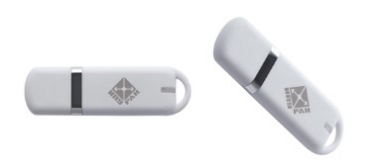 (изображение является примером и не несет отсылки на производителя)Модель«Memo F34 » или эквивалент 
с характеристиками не хуже1Флеш - накопительОКПД 2:26.20.22.190 - Устройства запоминающие полупроводниковые, сохраняющие информацию при выключении питания прочие(изображение является примером и не несет отсылки на производителя)Материал корпуса и колпачкапластик1Флеш - накопительОКПД 2:26.20.22.190 - Устройства запоминающие полупроводниковые, сохраняющие информацию при выключении питания прочие(изображение является примером и не несет отсылки на производителя)Конструкция: 1Флеш - накопительОКПД 2:26.20.22.190 - Устройства запоминающие полупроводниковые, сохраняющие информацию при выключении питания прочие(изображение является примером и не несет отсылки на производителя)колпачокналичие1Флеш - накопительОКПД 2:26.20.22.190 - Устройства запоминающие полупроводниковые, сохраняющие информацию при выключении питания прочие(изображение является примером и не несет отсылки на производителя)разъем не выдвижнойналичие1Флеш - накопительОКПД 2:26.20.22.190 - Устройства запоминающие полупроводниковые, сохраняющие информацию при выключении питания прочие(изображение является примером и не несет отсылки на производителя)металлическая серебристая разделяющая окантовка между колпачком и корпусом наличие1Флеш - накопительОКПД 2:26.20.22.190 - Устройства запоминающие полупроводниковые, сохраняющие информацию при выключении питания прочие(изображение является примером и не несет отсылки на производителя)контрольный светодиодналичие1Флеш - накопительОКПД 2:26.20.22.190 - Устройства запоминающие полупроводниковые, сохраняющие информацию при выключении питания прочие(изображение является примером и не несет отсылки на производителя)Цветбелый 1Флеш - накопительОКПД 2:26.20.22.190 - Устройства запоминающие полупроводниковые, сохраняющие информацию при выключении питания прочие(изображение является примером и не несет отсылки на производителя)Покрытиесофт тач1Флеш - накопительОКПД 2:26.20.22.190 - Устройства запоминающие полупроводниковые, сохраняющие информацию при выключении питания прочие(изображение является примером и не несет отсылки на производителя)Объём памяти, гигабайт≥ 161Флеш - накопительОКПД 2:26.20.22.190 - Устройства запоминающие полупроводниковые, сохраняющие информацию при выключении питания прочие(изображение является примером и не несет отсылки на производителя)Тип накопителя USB-flash drive1Флеш - накопительОКПД 2:26.20.22.190 - Устройства запоминающие полупроводниковые, сохраняющие информацию при выключении питания прочие(изображение является примером и не несет отсылки на производителя)Интерфейс ≥USB 3.01Флеш - накопительОКПД 2:26.20.22.190 - Устройства запоминающие полупроводниковые, сохраняющие информацию при выключении питания прочие(изображение является примером и не несет отсылки на производителя)Длина, мм≥65 и ≤ 751Флеш - накопительОКПД 2:26.20.22.190 - Устройства запоминающие полупроводниковые, сохраняющие информацию при выключении питания прочие(изображение является примером и не несет отсылки на производителя)Ширина, мм≥20 и ≤ 251Флеш - накопительОКПД 2:26.20.22.190 - Устройства запоминающие полупроводниковые, сохраняющие информацию при выключении питания прочие(изображение является примером и не несет отсылки на производителя)Глубина, мм  ≥5 и ≤ 81Флеш - накопительОКПД 2:26.20.22.190 - Устройства запоминающие полупроводниковые, сохраняющие информацию при выключении питания прочие(изображение является примером и не несет отсылки на производителя)Нанесение надписилоготип с надписью, согласно макета Заказчика 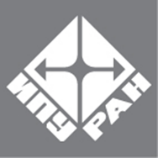 1Флеш - накопительОКПД 2:26.20.22.190 - Устройства запоминающие полупроводниковые, сохраняющие информацию при выключении питания прочие(изображение является примером и не несет отсылки на производителя)Способ нанесенияУФ-печать1Флеш - накопительОКПД 2:26.20.22.190 - Устройства запоминающие полупроводниковые, сохраняющие информацию при выключении питания прочие(изображение является примером и не несет отсылки на производителя)Цветность1+0, серебро глянцевое1Флеш - накопительОКПД 2:26.20.22.190 - Устройства запоминающие полупроводниковые, сохраняющие информацию при выключении питания прочие(изображение является примером и не несет отсылки на производителя)Площадь нанесения, см2≥1,0 и ≤ 2,25(≥1,0см х 1,0см и ≤ 1,5см х 1,5см)Заказчик:Федеральное государственное бюджетное учреждение науки Институт проблем управления им. В.А. Трапезникова Российской академии наук (ИПУ РАН)Поставщик:_______________________________________________________/______________/  _________________________________________________/________________/м.п.м.п.Наименование объекта закупкиНаименование объекта закупкиИсточник финансированияОбеспечение исполнения договораНаименование товара (работы, услуги)Код по ОКПД 2Источник финансированияОбеспечение исполнения договораНаименование заказчикаМестонахождение, адрес, телефон, адрес электронной почтыИННКППФИО руководителя/ представителя от поставщикаНаименование поставщика (подрядчика, исполнителя)Местонахождение, адрес, телефон, адрес электронной почтыИННКППФИО руководителя/ представителя от поставщика№Наименование товара (работы, услуги)Кол-воЕд. изм.Цена за ед., руб.Сумма, руб.Страна происхождения товара№Наименование товара (работы, услуги)Кол-воЕд. изм.Цена за ед., руб.Сумма, руб.Страна происхождения товараИТОГО:ИТОГО:ИТОГО:ИТОГО:ИТОГО:№ФИО, должностьПолномочияРешение члена приемочной комиссииПодписьОт заказчика:От поставщика (подрядчика, исполнителя):__________________/_______________/__________________/_______________/«___» __________202_ г.«___» __________202_ г.Заказчик:Федеральное государственное бюджетное учреждение науки Институт проблем управления им. В.А. Трапезникова Российской академии наук (ИПУ РАН)Поставщик:_______________________________________________________/______________/  _________________________________________________/________________/м.п.м.п.